Решить задание и отправить скриншот на почту до 24 ноября.Самостоятельная работа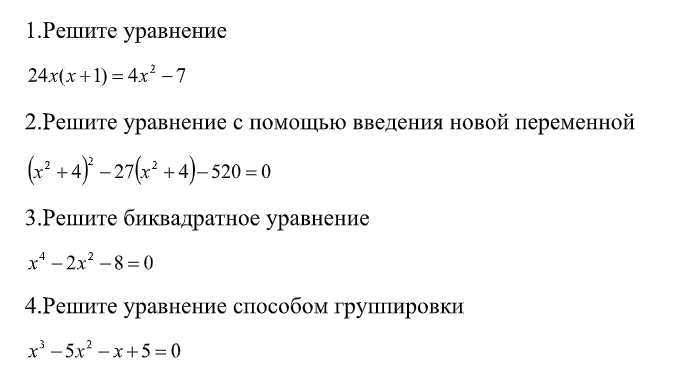 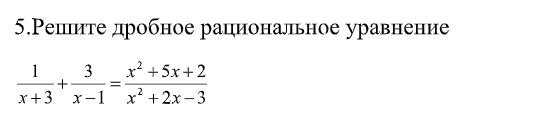 